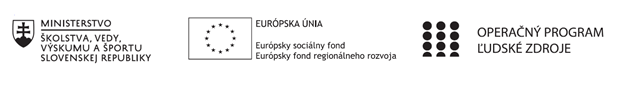 Správa o činnosti pedagogického klubu Príloha:Prezenčná listina zo stretnutia pedagogického klubuPrioritná osVzdelávanieŠpecifický cieľ1.1.1 Zvýšiť inkluzívnosť a rovnaký prístup ku kvalitnému vzdelávaniu a zlepšiť výsledky a kompetencie detí a žiakovPrijímateľGymnáziumNázov projektuGymza číta, počíta a bádaKód projektu  ITMS2014+312011U517Názov pedagogického klubu BIO GYMZADátum stretnutia  pedagogického klubu16.12.2019Miesto stretnutia  pedagogického klubuGymnáziumMeno koordinátora pedagogického klubuMgr. Jana LeibiczerováOdkaz na webové sídlo zverejnenej správywww.gymza.skManažérske zhrnutie:krátka anotácia, kľúčové slová  zážitkové vyučovanie, pozorovanie, pracovné listy laboratórne cvičenia z biológieHlavné body, témy stretnutia, zhrnutie priebehu stretnutia:Zážitkové učenie v praxiNávrh scenáru vyučovacej hodinyTvorba pracovných listov pre žiakovZávery a odporúčania:Vyučovaciu hodinu zameranú na zážitkové učenie zrealizuje p. Gabriela Čorná na biológii v I.A triede dňa 13.1.2020 Vypracoval (meno, priezvisko)PaedDr. Katarína KitašováDátum16.12.2019PodpisSchválil (meno, priezvisko)Mgr. Jana LeibiczerováDátum16.12.2019Podpis